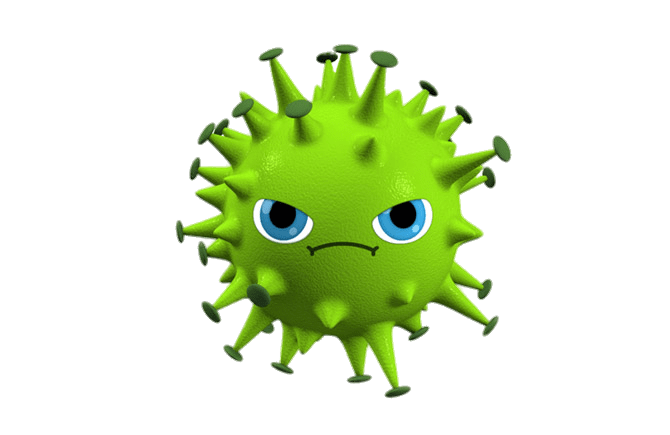 ВНИМАНИЕ КОРОНАВИРУС!ЛУЧШЕ ПРОФИЛАКТИЧЕСКИЕ МЕРЫ, ЧЕМ КАРАНТИН.Просьба проявлять самосознание!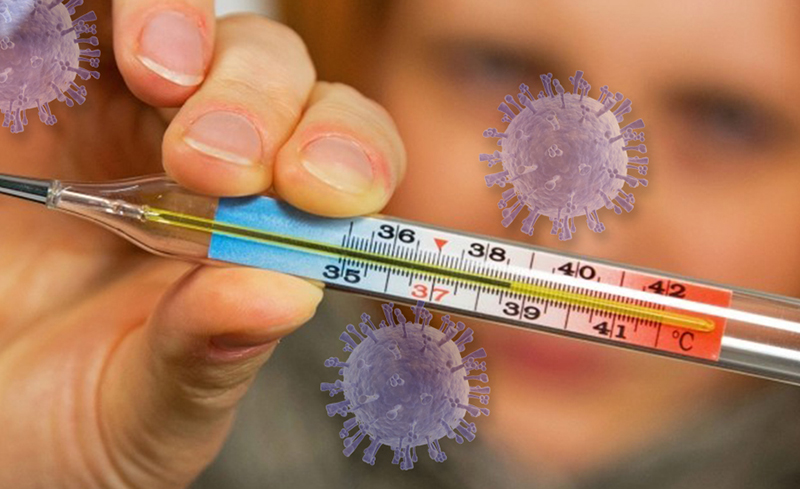 